Решить примеры. 1. Выполните деление:а) 23,316 : (– 5,8) б) – 0,6 : (–)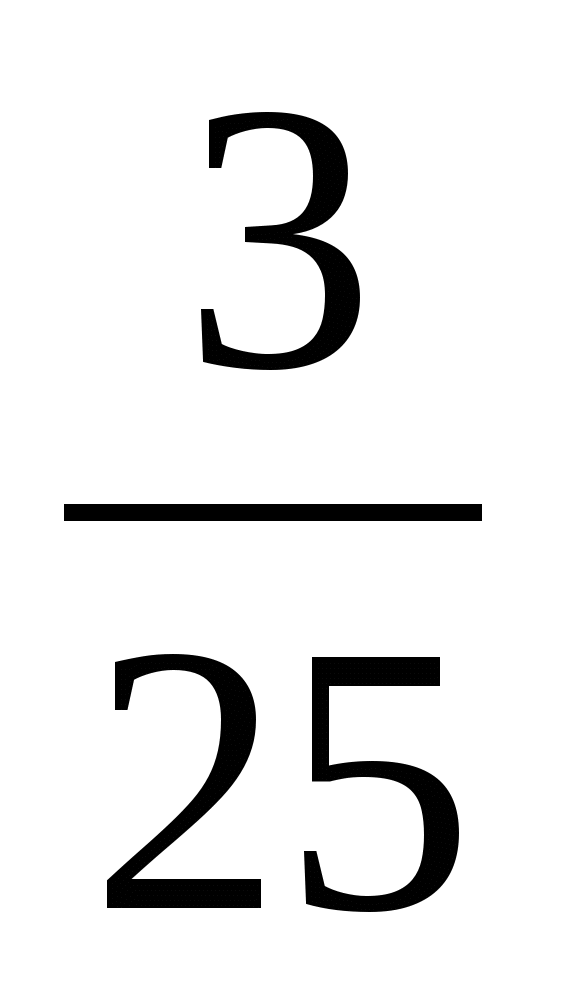 в) – 24 : 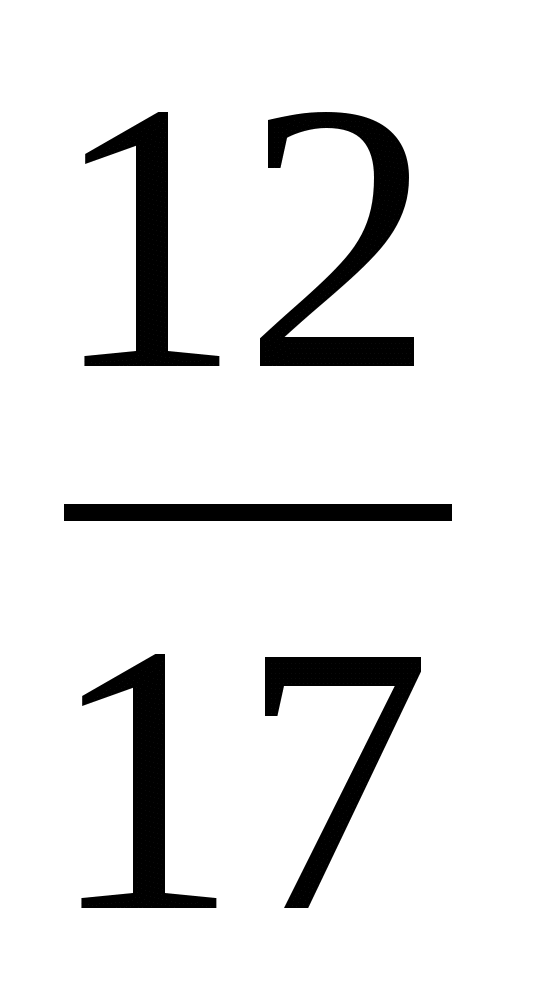 2. Решите уравнение:а) 1,7 x = – 14,11 б) y +  = 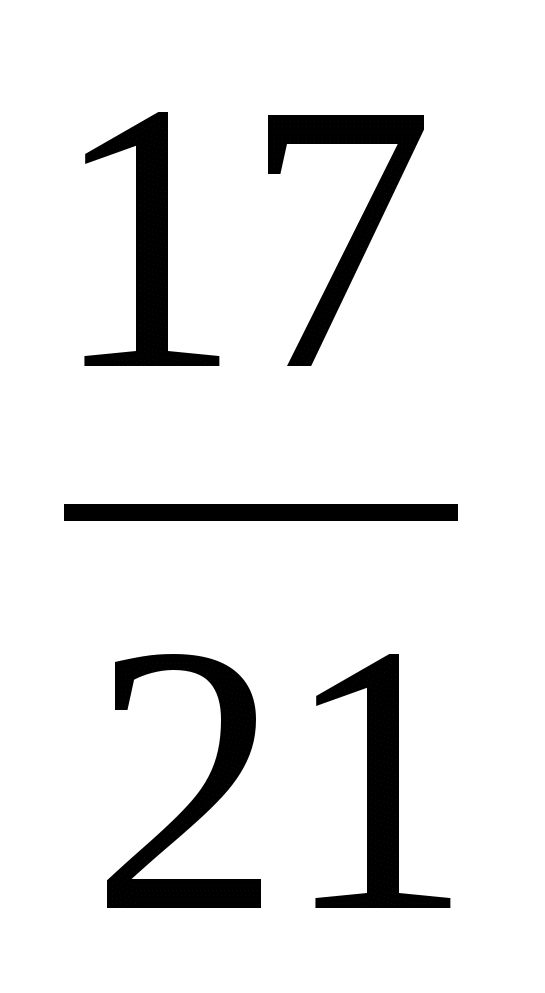 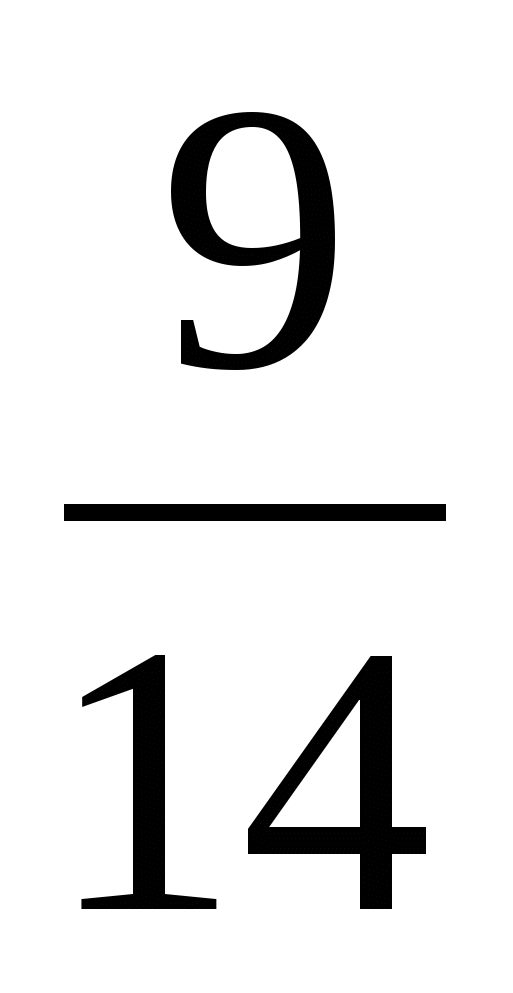 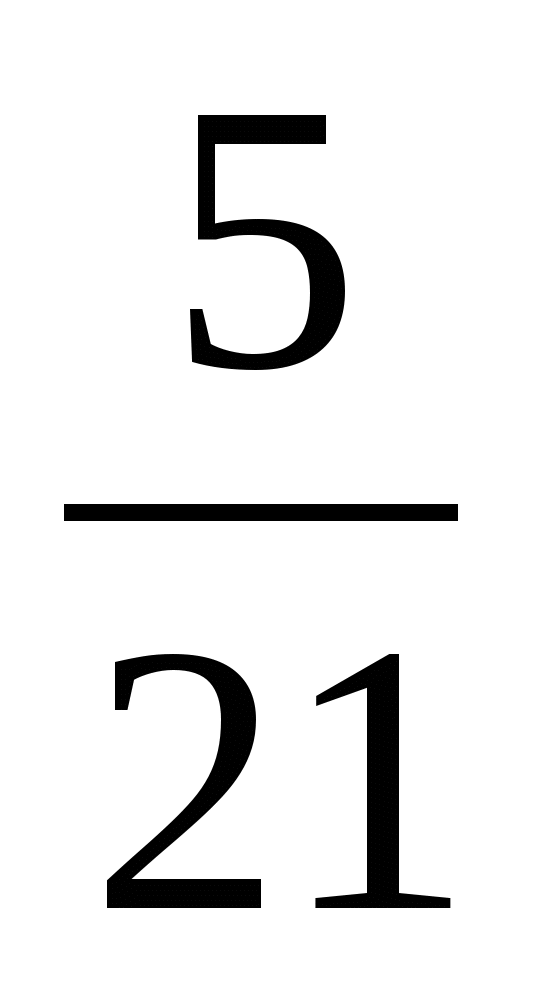 3. Найдите значение выражения:(63 : (– 4,7) + 9,3) · (– 4)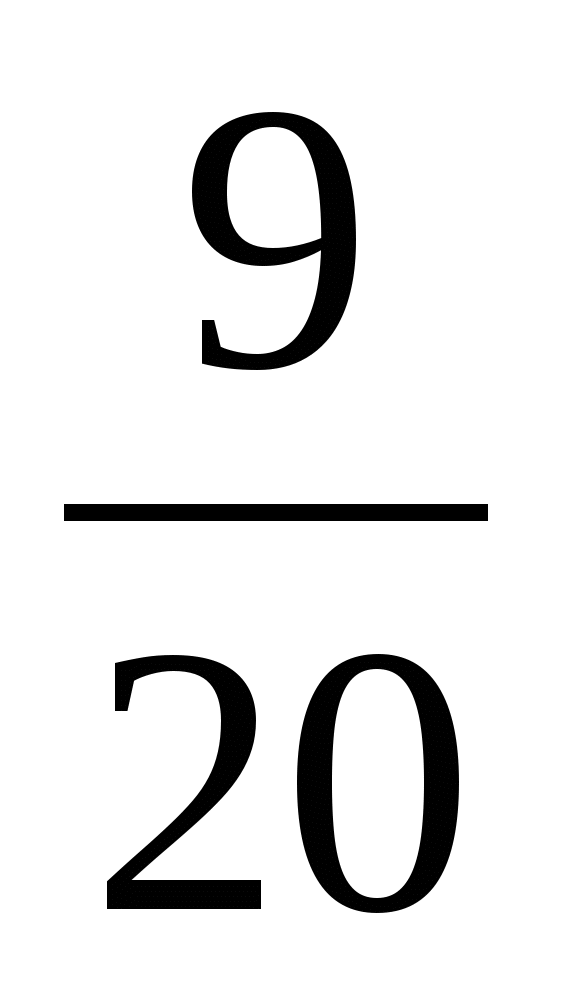 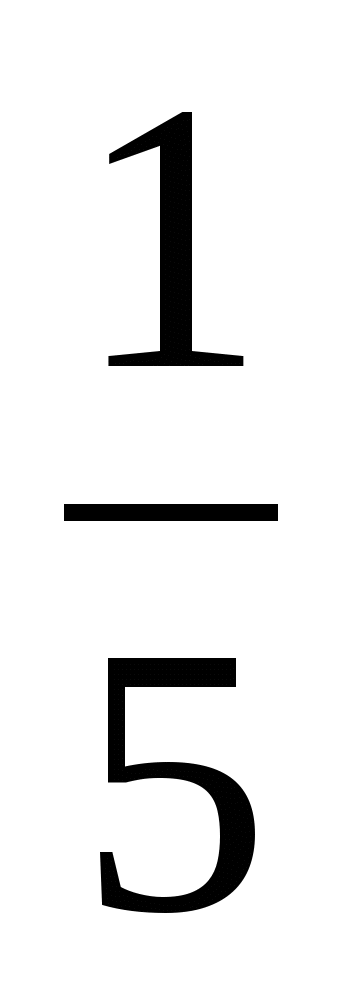 Вариант II1. Выполните деление:а) – 29,682 : 9,7 б) 0,8 : (–)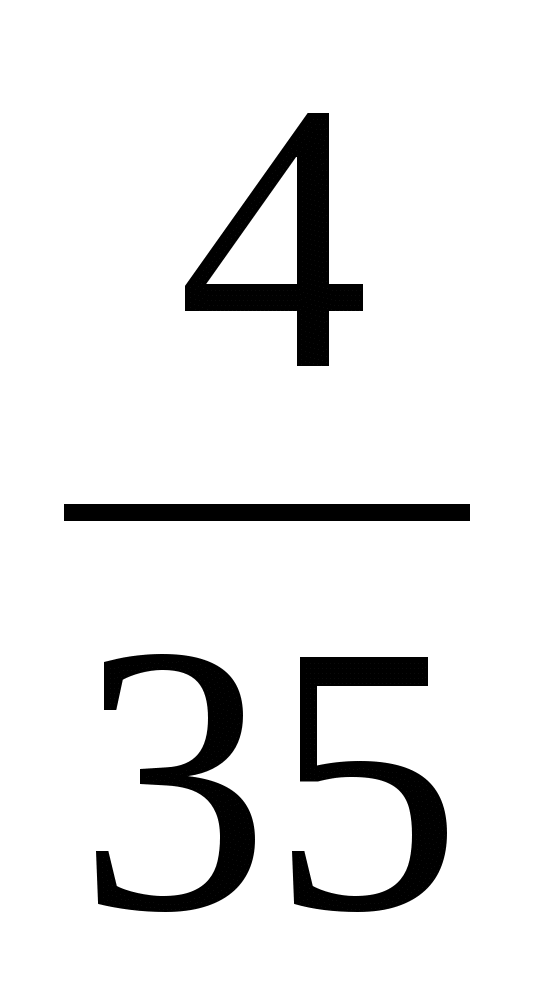 в) – 16 : (– )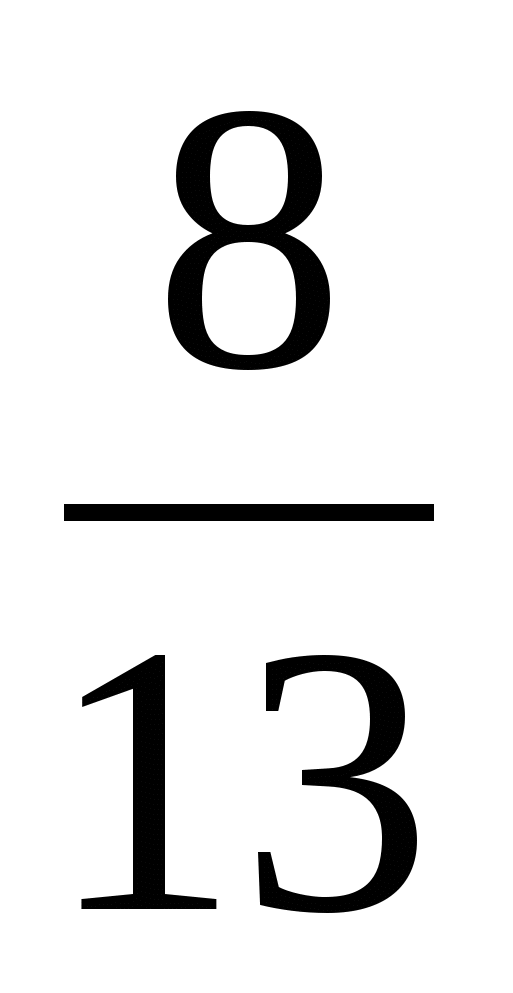 2. Решите уравнение:а) – 4,3 x = 14,62 б) y +  = 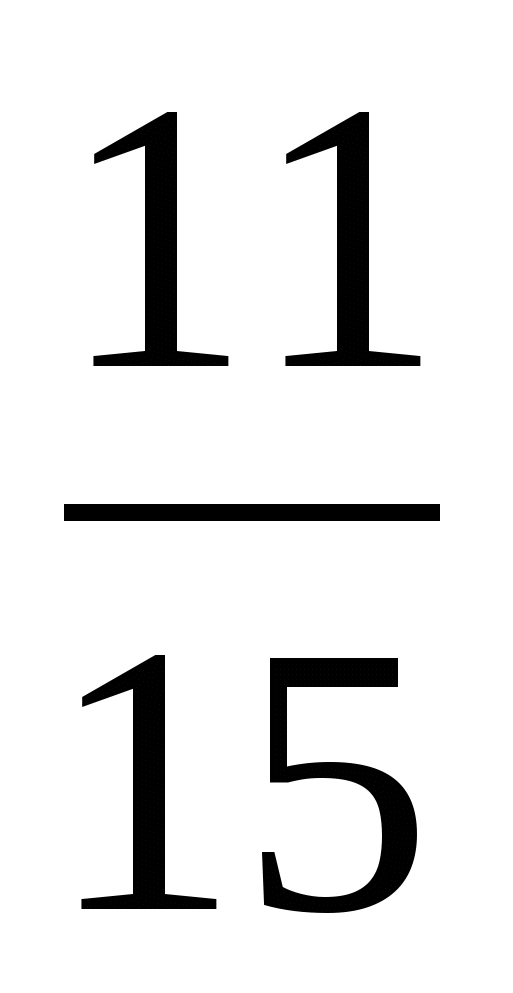 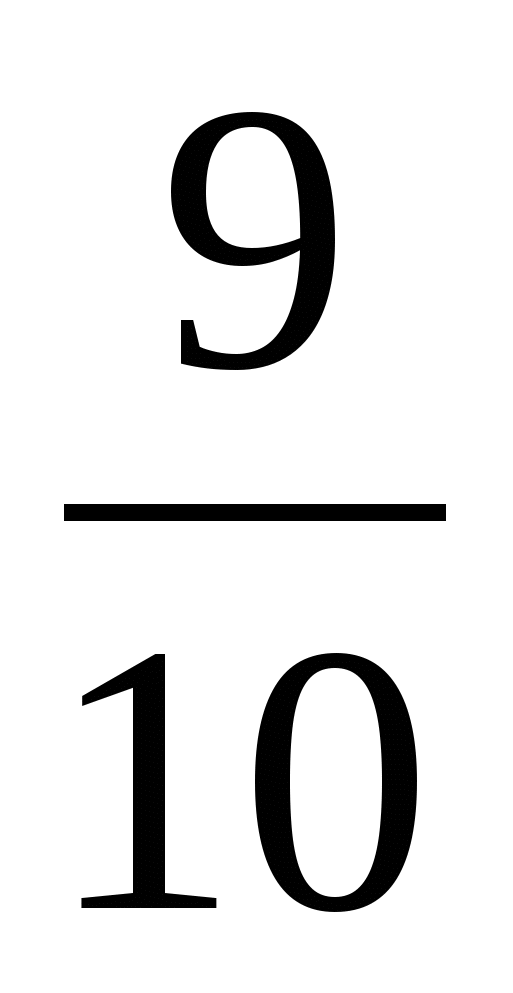 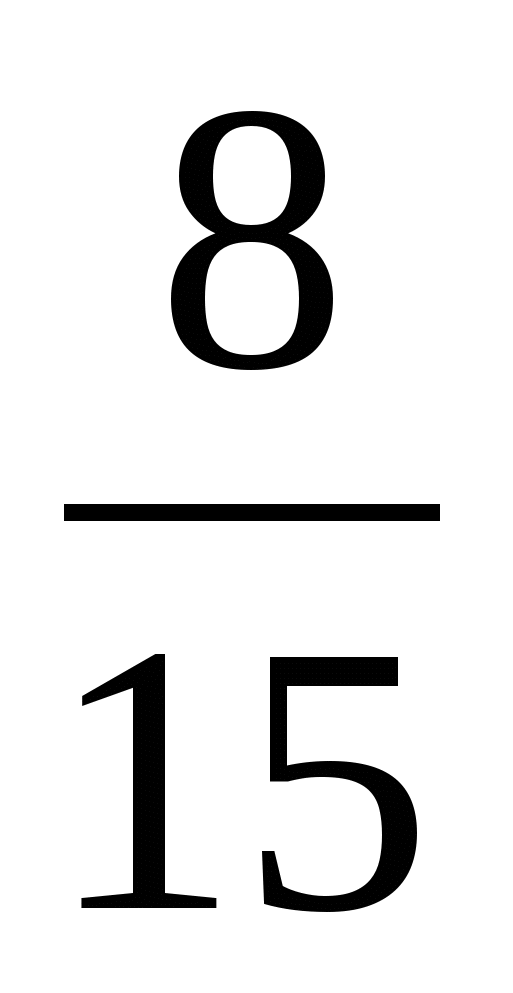 3. Найдите значение выражения:(– 48 : 3,9 + 8 ) · (– 6,3)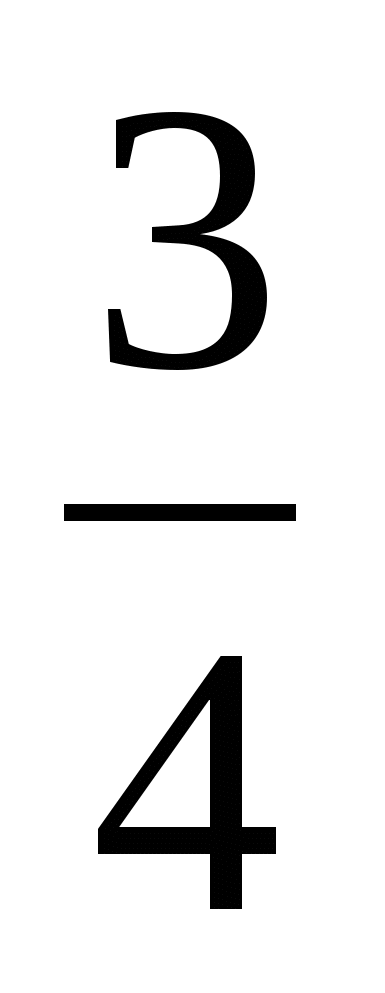 